.TAP RIGHT SIDE RIGHT, TAP HOME, TAP SIDE RIGHT, STEP SIDE RIGHT, STEP LEFT BEHIND, SIDE RIGHT MAMBO AND CROSS SIDE LEFT MAMBO AND CROSSSTEP SIDE RIGHT, LEFT CROSS BEHIND ROCK STEP, STEP SIDE LEFT, RIGHT BEHIND BALL CROSS, UNWIND FULL TURN LEFT, KICK LEFT, STEP LEFT BESIDE RIGHT, TOUCH RIGHT BESIDE LEFTIf you over rotate your turn by 1/8 it makes the next segment a bit easierTAP SIDE RIGHT (TWICE), STEP ONTO RIGHT MAKING A ¼ TURN RIGHT, KICK LEFT STEP TOUCH RIGHT, STEP BACK RIGHT, KICK LEFT FORWARD, LEFT COASTER STEP, STEP FORWARD LEFT2 TURN ½ LEFT, TAP LEFT HEEL AND SNAP, TURN BACK ½ RIGHT, TAP RIGHT HEEL AND SNAP, WALK FORWARD RIGHT, LEFT, STEP OUT RIGHT, LEFT, STEP RIGHT IN, CROSS STEP LEFT OVER RIGHTRestart from here on wall 2TOE STRUT RIGHT, STRUT LEFT IN FRONT OF RIGHT, RIGHT SIDE ROCK AND CROSS, STEP BACK AND TURN ¼ RIGHT, STEP RIGHT FORWARD AND TURN ¼ RIGHT, CROSS LEFT IN FRONT OF RIGHTTOE STRUT RIGHT, STRUT LEFT IN FRONT OF RIGHT, RIGHT SIDE ROCK AND CROSS, STEP BACK AND TURN ¼ RIGHT, STEP RIGHT FORWARD AND TURN ¼ RIGHT, CROSS LEFT IN FRONT OF RIGHTSTEP RIGHT, BUMP & SNAP, STEP LEFT BUMP & SNAP, RIGHT KICK BALL CHANGE, RIGHT SYNCOPATED JAZZ BOXLEFT CHASE TURN, RIGHT CHASE TURN, STEP TURN RIGHT, WALK FORWARD RIGHT, LEFTREPEATRESTARTRestart the dance after the first 32 counts of the dance during the second rotation. You will be facing the wall where you first began the dance.So High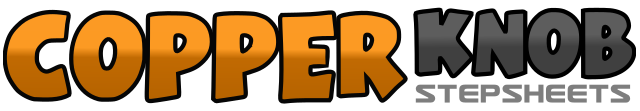 .......Count:64Wall:4Level:Intermediate/Advanced.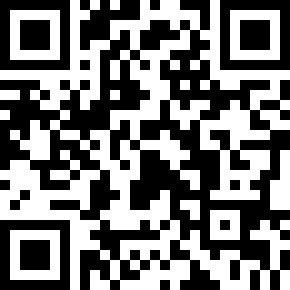 Choreographer:Heather Frye (CAN)Heather Frye (CAN)Heather Frye (CAN)Heather Frye (CAN)Heather Frye (CAN).Music:You're Makin' Me High - Toni BraxtonYou're Makin' Me High - Toni BraxtonYou're Makin' Me High - Toni BraxtonYou're Makin' Me High - Toni BraxtonYou're Makin' Me High - Toni Braxton........1-2&3Touch right to right side, tap right beside left, tap right slightly side right, step onto right a bit further out side right4Cross step left behind right5&6Rock out side right, recover weight onto left, cross step right over left7&8Rock out side left, recover weight onto right, cross step left over right1Step side right2&3Cross rock left behind right, recover forward onto right, step side left4&5Cross right behind left, step side left, cross right over left6Unwind a full turn (and a bit) to the left taking weight onto right7&8Kick left foot to corner, step down onto left beside right, touch right beside left (body will be angled slightly left for these counts)1&2Tap side right, tap side right a bit further out, step onto right making a ¼ turn right3&4Kick left forward, step left beside right, touch right behind left&5Step back slightly onto right, kick left foot forward6&7Step left back, close right to left, step forward onto left8Step forward onto right1-2Pivot ½ left keeping weight on right and popping left knee, tap left heel (no weight) and snap3-4Step forward onto ball of left foot and pivot ½ right popping right knee, tap right heel (no weight) and snap5-6Walk forward right, left (with attitude)&7&8Step out right, left (shoulder width), step in onto right foot, cross step left in front of right1-2Touch right toes side right, drop right heel down (body will be angled slightly to right)3-4Cross touch left toes in front of right foot, drop left heel down (body will be angled slightly to right)5&6Rock out to right side, recover weight onto left, cross step right in front of left7&8Step back onto left making a ¼ turn right, step forward onto right making a ¼ turn right, cross step left in front of right1-2Touch right toes side right, drop right heel down (body will be angled slightly to right)3-4Cross touch left toes in front of right foot, drop left heel down (body will be angled slightly to right)5&6Rock out to right side, recover weight onto left, cross step right in front of left7&8Step back onto left making a ¼ turn right, step forward onto right making a ¼ turn right, cross step left in front of right1-2Step side right, bump right hip to the right and snap fingers (whichever hand feels natural)3-4Step side left, bump left hip to the left and snap fingers (whichever hand feels natural)5&6Kick right foot forward, rock back onto ball of right foot, step left in place7&8Cross right foot over left, step back slightly onto left, step right foot side right1&2Step forward left, turn ½ right onto right foot, step forward onto left3&4Step forward right, turn ½ left onto left foot, step forward onto right5-6Step forward left, turn ½ turn right keeping weight back on left foot popping right knee and snap fingers (whichever hand feels natural)7-8Walk forward right, left (with attitude)